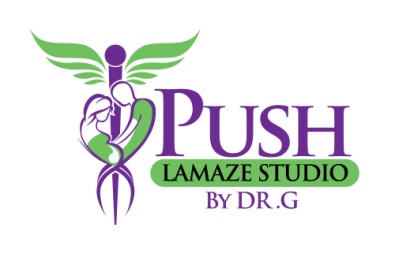 CONTACT INFORMATIONEXPECTING MOTHER’S NAME:  		PHONE AND EMAIL CONTACT:		 SUPPORT PARTNER’S NAME:		PHONE AND EMAIL CONTACT:                         	MONTH STARTING:                                                				PLEASE INDICATE IF PUSH RETREAT  (DATE) OR PUSH PEAKTIME COUSEPREGNANCY INFORMATIONTRIMESTER PERIOD: 			26 -28 WEEKS	              29-31WEEKS	                             32-34WEEKSEXPECTED DUE DATE:		NO. OF CHILDREN :			ANY COMPLICATIONS IN THIS PREGNANCY?                        YES                                NOIF YES, PLEASE STATE COMPLICATION:MEDICAL INFORMATIONPAST MEDICAL HISTORY:                     DIABETES                    HYPERTENSION                   DEEP VEIN THROMBOSIS                  SICKLE CELL DZIF OTHER, PLEASE STATE:	WHAT FORM OF EXERCISE WERE YOU INVOLVED IN BEFORE PREGNANCY? PLEASE SELECT:         WALKING/JOGGING	                      WEIGHT TRAINING	                     YOGA/PILATES                                 NONEWHAT FORM OF EXERCISE ARE YOU INVOLVED IN DURING PREGNANCY?          WALKING/JOGGING                      WEIGHT TRAINING	                     YOGA/PILATES                                  NONEGENERAL INFORMATIONHOW DID YOU HEAR ABOUT PUSH LAMAZE STUDIO?	               OBGYN                  FAMILY DOCTOR                       FRIEND/RELATIVE                         FACEBOOK                  MAGAZINE/ NEWSPAPER DO YOU GIVE CONSENT FOR PICTURES AND VIDEOS TO BE POSTED ON SOCIAL MEDIA?        PHYSICIAN’S NAME:	PHYSICIAN’S LOCATION                   WHICH HOSPITAL ARE YOU GOING TO DELIVER AT:	Hi ladies thank you for choosing PUSH Lamaze Studio. 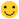  STEPS FOR COMPLETE REGISTRATION:Complete registration form above (Please indicate which course)Email registration for to pushlamazestudio@gmail.comMake deposit of $750.00 to hold your spot in the next available class. This can be done as a quick deposit, online transfer or payment at the office (No linx or creditcard payment available).FIRST CITIZENS BANK
CHEQUING ACCT # 2345854PUSH LAMAZE STUDIO BY DR.GPlease email a copy of your receipt to pushlamazestudio@gmail.com or send a picture via WHATSAPP to 759-5002 (DR. G)  Send me a message via WHATSAPP so I can add you to the PUSH SUPPORT GROUP so you can get acquainted with the other ladies before class starts. Payment balance is required on the first day of class. You may arrange to pick up your registration package before hand at the office or on the first day of class. Please let me know the size of jersey for both you and your partner beforehand so I can have it ready. Women should wear black tights and partners comfy pants...preferably black but if no black it is ok.REGISTRATION PACKAGE includes: TSHIRT/VEST for soon to be mom T SHIRT for partner Certificate at end of courseREGISTRATION COMPLETE!!!
 We are going to have a lot of fun and learn a lot. Please feel free to  ask anything you wish during the sessions. I encourage everyone to be very open. Looking forward to meeting you and your partner!Your Childbirth Coach,Dr. G 